INDUS RIVER SYSTEM AUTHORITY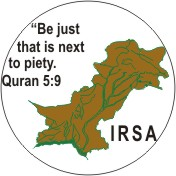 RFQ FOR CCTV CAMERASCORRIGENDUM      Indus River System Authority (IRSA) intends to purchase and installation of CCTV IP Cameras for the security of IRSA HQ building, Islamabad. Therefore sealed quotations are invited from Authorized dealers registered with General Sale Tax / Income Tax departments. The specification and quantity of equipments is as under: -TERMS & CONDITIONS:- (Jahanzeb Khan Ghorezai)SecretaryIndus River System Authority (IRSA)35-Mauve Area, G-10/4, Islamabad.Phone: 051-9108010S.No.SpecificationsQty.1 IP Bullet, 2MP, true day and night / IP66, IR distance 20m, 3.6mm, 1/3’’ CMOS (intrusion alarms) 1023 Mega Pixel, Day and Night/IP66 CMOS (intrusion alarms)13PTZ Camera 36X1416 Channel NVR1524 port POE switch TP link or equivalent161KVA UPS with  Battery17 LED 32” with 1 year Warranty282 TB 3.5 HDD for NVR 24/7 SATA19Complete Installation/Configuration1- job10CCTV cable installation with duct/flexible pipe (Approximately)1500 ftAll the firms will have to submit the proof of General Sale Tax / Income Tax registration.The sealed quotation with date of validity for three months should be addressed to the “PURCHASE COMMITTEE” IRSA Sealed bids completed in all aspects along with the details specification and 3% of total amount of bid as bid Security in the form of Bank draft / Pay order in favor of “IRSA Authority Fund” NBP main Branch, Islamabad, must reach to the undersigned up to              10:00 hours by 15.06.2016.Quotations will be opened in the presence of bidders within half an hour after deadline.Government taxes prescribed rates must be included in the quotations. All term & condition must be specified clearly. Bid Security of unsuccessful bidder will be returned back & Bid Security to successful bidder will be refunded on deposit of Bank draft / Pay order of 10% of the tender amount as performance Guarantee.The successful bidder will be responsible to deliver the items within two weeks of the issuance of Supply Order. The competent authority may reject all bids or proposals at 	any time prior to acceptance of a bid or proposal.The competent  Authority has the right to increase or decrease the quantity at any timeFor detail term & condition please contact Mr. Masood Ahmed Saeed, Assistant Director (Admn), IRSA Telephone No. 051-9108017.